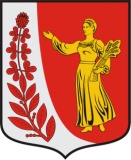 СОВЕТ ДЕПУТАТОВ МУНИЦИПАЛЬНОГО ОБРАЗОВАНИЯ «ПУДОМЯГСКОЕ СЕЛЬСКОЕ ПОСЕЛЕНИЕ» ГАТЧИНСКОГО МУНИЦИПАЛЬНОГО РАЙОНА ЛЕНИНГРАДСКОЙ ОБЛАСТИР Е Ш Е Н И Е«20» декабря  2018 год                                                                                       № 254В соответствии с Федеральным законом от 29.12.2017г. № 463-ФЗ "О внесении изменений в Федеральный закон "Об общих принципах организации местного самоуправления в Российской Федерации" и отдельные законодательные акты Российской Федерации", руководствуясь требованиями Федерального закона Российской Федерации от 06.10.2003 № 131-ФЗ «Об общих принципах организации местного самоуправления в Российской Федерации», Федеральным законом от 02.03.2007г. № 25-ФЗ «О муниципальной службе в Российской Федерации», Уставом муниципального образования «Пудомягское сельское поселение» Гатчинского муниципального района Ленинградской области, Совет депутатов Пудомягского сельского поселения, –Р е ш и л:1.   Внести изменения в Решение Совета депутатов муниципального образования «Пудомягское сельское поселение» Гатчинского муниципального района Ленинградской области от 30.10.2017 № 173 «Об утверждении Правил благоустройства на территории Пудомягского сельского поселения» (далее – Решение).Статью 3. Благоустройство и содержание территории поселения дополнить пунктом 3.17. Требования к размещению опор сотовой связи.3.17.1. Установка опор сотовой связи не должна приводить к нарушению нормативно-правовых актов в области санитарно-эпидемиологического благополучия населения, защиты экологии и окружающей среды, в области регулирования зон с особыми условиями использования территории, безопасности дорожного движения, противопожарных норм и других нормативно-правовых актов. 3.17.2. Не допускается размещение опор сотовой связи в границах территорий объектов культурного наследия, охранных и защитных зонах объектов культурного наследия, в границах объектов всемирного наследия.3.17.3. Не допускается размещение опор сотовой связи на расстояниях менее чем 1,5 длины опор от расположенных рядом зданий, строений, сооружений.3.17.4. Не допускается размещение опор сотовой связи в прибрежных защитных полосах водных объектов. 3.17.5. Не допускается размещение опор сотовой связи в охранных зонах инженерных коммуникаций. 3.17.6. Не допускается размещение опор сотовой связи на территориях общественных пространств (свободных от транспорта территорий общего пользования, в том числе пешеходных зон, площадей, улиц, скверов, бульваров, а также наземных, подземных, надземных частей зданий и сооружений (галереи, пассажи, атриумы и другие), специально предназначенных для использования неограниченным кругом лиц в целях досуга, проведения массовых мероприятий, организации пешеходных потоков на территориях объектов массового посещения общественного, делового назначения, объектов пассажирского транспорта)».2.   Настоящее решение подлежит официальному опубликованию в газете «Официальный вестник» и размещению на официальном сайте администрации Пудомягского сельского поселения.Глава Пудомягского сельского поселения                                                   Л.И. БуяноваО внесении изменений в решение Совета депутатов муниципального образования «Пудомягское сельское поселение» Гатчинского муниципального района Ленинградской области от 30.10.2017 № 173 «Об утверждении Правил благоустройства на территории Пудомягского сельского поселения 